ANEXO I SOLICITUD 3.- SOLICITA:Que, previos los trámites oportunos, se le conceda una subvención para el apoyo y fomento de acciones de educación emocional dirigidas al alumnado de los centros educativos de formación reglada de Gran Canaria, curso 2021/2022.En ………………………………………..,  a …… de ………………………………….. de 2021Fdo. ………………………………………(FIRMA ELECTRÓNICA COMO REPRESENTANTE)NOTA ACLARATORIA:Conforme a la Ley Orgánica 3/2018 de 5 de diciembre de Protección de Datos Personales y Garantía de los Derechos Digitales y del Reglamento General Europeo de Protección de Datos de Carácter Personal (Reglamento (UE) 2016/679), se le informa de que sus datos pasarán a formar parte de los tratamientos titularidad de esta Entidad. Estos datos de carácter personal facilitados en la solicitud y en los documentos aportados, así como los obtenidos a lo largo de su tramitación por el Cabildo de Gran Canaria serán objeto de tratamiento automatizado y no automatizado en los ficheros de los que es titular el Servicio de Educación y Juventud del Cabildo de Gran Canaria con la finalidad de tramitar y gestionar la concesión de la subvención. El titular de los datos garantizará la veracidad de los datos aportados y será el único responsable de los datos inexactos o erróneos que facilitara y se comprometerá a comunicar por escrito cualquier modificación que se produzca en los mismos. Los derechos de acceso, rectificación, supresión, portabilidad, limitación del tratamiento y/u oposición podrán ejercerse ante el Cabildo de Gran Canaria, identificándose en los términos establecidos legalmente (por medio de copia del DNI u otro documento acreditativo de su identidad), indicando el concreto derecho que desea ejercitar y aportando dirección o forma de contacto a efectos de notificación. En el supuesto de que el solicitante facilite datos o documentos con datos de terceras personas distintas del mismo, deberá con carácter previo a su inclusión informarle de los extremos contenidos en los párrafos anteriores.  SR. PRESIDENTE DEL CABILDO DE GRAN CANARIA (SERVICIO DE EDUCACIÓN Y JUVENTUD)1.- DATOS DEL SOLICITANTE:1.- DATOS DEL SOLICITANTE:1.- DATOS DEL SOLICITANTE:1.- DATOS DEL SOLICITANTE:1.- DATOS DEL SOLICITANTE:1.- DATOS DEL SOLICITANTE:1.- DATOS DEL SOLICITANTE:APELLIDOS Y NOMBRE  O RAZÓN SOCIALAPELLIDOS Y NOMBRE  O RAZÓN SOCIALAPELLIDOS Y NOMBRE  O RAZÓN SOCIALN.I.F./N.I.E/CIFN.I.F./N.I.E/CIFN.I.F./N.I.E/CIFN.I.F./N.I.E/CIFREPRESENTANTE LEGAL REPRESENTANTE LEGAL REPRESENTANTE LEGAL N.I.F./N.I.EN.I.F./N.I.EN.I.F./N.I.EN.I.F./N.I.EDIRECCIÓN (CALLE, PLAZA, AVENIDA, ETC.)DIRECCIÓN (CALLE, PLAZA, AVENIDA, ETC.)DIRECCIÓN (CALLE, PLAZA, AVENIDA, ETC.)Nº  ESC  PISO  PUERTA  CÓDIGO POSTALPOBLACIÓNPOBLACIÓNMUNICIPIOMUNICIPIOMUNICIPIOMUNICIPIOTELÉFONO DE CONTACTOTELÉFONO DE CONTACTOTELÉFONO DE FAXDIRECCIÓN DE CORREO ELECTRÓNICODIRECCIÓN DE CORREO ELECTRÓNICODIRECCIÓN DE CORREO ELECTRÓNICODIRECCIÓN DE CORREO ELECTRÓNICOCONVOCATORIA A LA QUE CONCURRECONVOCATORIA A LA QUE CONCURRECONVOCATORIA A LA QUE CONCURRECONVOCATORIA A LA QUE CONCURRECONVOCATORIA A LA QUE CONCURRECONVOCATORIA A LA QUE CONCURRECONVOCATORIA A LA QUE CONCURRE2.- EXPONE:2.- EXPONE:2.- EXPONE:2.- EXPONE:2.- EXPONE:2.- EXPONE:2.- EXPONE:1º. Que ha tomado conocimiento de la Convocatoria de subvenciones para Asociaciones y Entidades sin ánimo de lucro para el apoyo y fomento de acciones de educación emocional dirigidas al alumnado de los centros educativos de Gran Canaria, curso 2021/2022.2º.- Que se tiene previsto desarrollar por el solicitante la acción educativa o actividad extraescolar denominada _____________________________________________________________, la cual responde al siguiente objetivo prioritario _____________________________________________________________.3º.-  Que junto a la presente acompaña, debidamente cumplimentada, la documentación establecida en la convocatoria para poder participar en la misma. (Marque la documentación aportada)1º. Que ha tomado conocimiento de la Convocatoria de subvenciones para Asociaciones y Entidades sin ánimo de lucro para el apoyo y fomento de acciones de educación emocional dirigidas al alumnado de los centros educativos de Gran Canaria, curso 2021/2022.2º.- Que se tiene previsto desarrollar por el solicitante la acción educativa o actividad extraescolar denominada _____________________________________________________________, la cual responde al siguiente objetivo prioritario _____________________________________________________________.3º.-  Que junto a la presente acompaña, debidamente cumplimentada, la documentación establecida en la convocatoria para poder participar en la misma. (Marque la documentación aportada)1º. Que ha tomado conocimiento de la Convocatoria de subvenciones para Asociaciones y Entidades sin ánimo de lucro para el apoyo y fomento de acciones de educación emocional dirigidas al alumnado de los centros educativos de Gran Canaria, curso 2021/2022.2º.- Que se tiene previsto desarrollar por el solicitante la acción educativa o actividad extraescolar denominada _____________________________________________________________, la cual responde al siguiente objetivo prioritario _____________________________________________________________.3º.-  Que junto a la presente acompaña, debidamente cumplimentada, la documentación establecida en la convocatoria para poder participar en la misma. (Marque la documentación aportada)1º. Que ha tomado conocimiento de la Convocatoria de subvenciones para Asociaciones y Entidades sin ánimo de lucro para el apoyo y fomento de acciones de educación emocional dirigidas al alumnado de los centros educativos de Gran Canaria, curso 2021/2022.2º.- Que se tiene previsto desarrollar por el solicitante la acción educativa o actividad extraescolar denominada _____________________________________________________________, la cual responde al siguiente objetivo prioritario _____________________________________________________________.3º.-  Que junto a la presente acompaña, debidamente cumplimentada, la documentación establecida en la convocatoria para poder participar en la misma. (Marque la documentación aportada)1º. Que ha tomado conocimiento de la Convocatoria de subvenciones para Asociaciones y Entidades sin ánimo de lucro para el apoyo y fomento de acciones de educación emocional dirigidas al alumnado de los centros educativos de Gran Canaria, curso 2021/2022.2º.- Que se tiene previsto desarrollar por el solicitante la acción educativa o actividad extraescolar denominada _____________________________________________________________, la cual responde al siguiente objetivo prioritario _____________________________________________________________.3º.-  Que junto a la presente acompaña, debidamente cumplimentada, la documentación establecida en la convocatoria para poder participar en la misma. (Marque la documentación aportada)1º. Que ha tomado conocimiento de la Convocatoria de subvenciones para Asociaciones y Entidades sin ánimo de lucro para el apoyo y fomento de acciones de educación emocional dirigidas al alumnado de los centros educativos de Gran Canaria, curso 2021/2022.2º.- Que se tiene previsto desarrollar por el solicitante la acción educativa o actividad extraescolar denominada _____________________________________________________________, la cual responde al siguiente objetivo prioritario _____________________________________________________________.3º.-  Que junto a la presente acompaña, debidamente cumplimentada, la documentación establecida en la convocatoria para poder participar en la misma. (Marque la documentación aportada)1º. Que ha tomado conocimiento de la Convocatoria de subvenciones para Asociaciones y Entidades sin ánimo de lucro para el apoyo y fomento de acciones de educación emocional dirigidas al alumnado de los centros educativos de Gran Canaria, curso 2021/2022.2º.- Que se tiene previsto desarrollar por el solicitante la acción educativa o actividad extraescolar denominada _____________________________________________________________, la cual responde al siguiente objetivo prioritario _____________________________________________________________.3º.-  Que junto a la presente acompaña, debidamente cumplimentada, la documentación establecida en la convocatoria para poder participar en la misma. (Marque la documentación aportada)        Tarjeta de Identificación Fiscal de la Asociación Copia D.N.I. del representante legal (Presidente/a) de la Asociación o Entidad Certificado del Registro de Asociaciones del Gobierno de Canarias que acredite la representación y la vigencia del cargo como presidente/a, o en su caso, poder de representación notarial para persona distinta de este/a. Presupuesto del seguro de responsabilidad civil para la cobertura dela actividad en vigor. Memoria del programa, proyecto o actividad educativa a realizar conforme a los apartados del modelo establecido (Anexo II), firmada electrónicamente. Declaración responsable, conforme al modelo establecido (Anexo III), firmada electrónicamente.  Impreso oficial de Alta/Modificación a terceros de este Cabildo, incluyendo obligatoriamente el IBAN, sólo en el caso de no encontrarse dado de alta en la correspondiente base de datos o cuando se hayan modificado los datos consignados.4º -Que autoriza expresamente al Cabildo de Gran Canaria a recabar los certificados de estar al corriente y verificar (marque una X):y  a       SI     NO   realizar el tratamiento informático de los datos contenidos en la solicitud; solicitar de otras Entidades Públicas o Privadas, la información necesaria para la tramitación de la subvención, en su caso, para la comprobación de los datos consignados en las declaraciones y demás documentación aportada por mi parte, incluso a través de medios telemáticos, todo ello de conformidad con lo previsto en el Reglamento General  Europeo de protección de datos de carácter personal (Reglamento UE 2016/679) y lo establecido en  la Ley Orgánica 3/2018, de 5 de diciembre, de Protección de Datos Personales y garantía de los derechos digitales.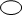         Tarjeta de Identificación Fiscal de la Asociación Copia D.N.I. del representante legal (Presidente/a) de la Asociación o Entidad Certificado del Registro de Asociaciones del Gobierno de Canarias que acredite la representación y la vigencia del cargo como presidente/a, o en su caso, poder de representación notarial para persona distinta de este/a. Presupuesto del seguro de responsabilidad civil para la cobertura dela actividad en vigor. Memoria del programa, proyecto o actividad educativa a realizar conforme a los apartados del modelo establecido (Anexo II), firmada electrónicamente. Declaración responsable, conforme al modelo establecido (Anexo III), firmada electrónicamente.  Impreso oficial de Alta/Modificación a terceros de este Cabildo, incluyendo obligatoriamente el IBAN, sólo en el caso de no encontrarse dado de alta en la correspondiente base de datos o cuando se hayan modificado los datos consignados.4º -Que autoriza expresamente al Cabildo de Gran Canaria a recabar los certificados de estar al corriente y verificar (marque una X):y  a       SI     NO   realizar el tratamiento informático de los datos contenidos en la solicitud; solicitar de otras Entidades Públicas o Privadas, la información necesaria para la tramitación de la subvención, en su caso, para la comprobación de los datos consignados en las declaraciones y demás documentación aportada por mi parte, incluso a través de medios telemáticos, todo ello de conformidad con lo previsto en el Reglamento General  Europeo de protección de datos de carácter personal (Reglamento UE 2016/679) y lo establecido en  la Ley Orgánica 3/2018, de 5 de diciembre, de Protección de Datos Personales y garantía de los derechos digitales.        Tarjeta de Identificación Fiscal de la Asociación Copia D.N.I. del representante legal (Presidente/a) de la Asociación o Entidad Certificado del Registro de Asociaciones del Gobierno de Canarias que acredite la representación y la vigencia del cargo como presidente/a, o en su caso, poder de representación notarial para persona distinta de este/a. Presupuesto del seguro de responsabilidad civil para la cobertura dela actividad en vigor. Memoria del programa, proyecto o actividad educativa a realizar conforme a los apartados del modelo establecido (Anexo II), firmada electrónicamente. Declaración responsable, conforme al modelo establecido (Anexo III), firmada electrónicamente.  Impreso oficial de Alta/Modificación a terceros de este Cabildo, incluyendo obligatoriamente el IBAN, sólo en el caso de no encontrarse dado de alta en la correspondiente base de datos o cuando se hayan modificado los datos consignados.4º -Que autoriza expresamente al Cabildo de Gran Canaria a recabar los certificados de estar al corriente y verificar (marque una X):y  a       SI     NO   realizar el tratamiento informático de los datos contenidos en la solicitud; solicitar de otras Entidades Públicas o Privadas, la información necesaria para la tramitación de la subvención, en su caso, para la comprobación de los datos consignados en las declaraciones y demás documentación aportada por mi parte, incluso a través de medios telemáticos, todo ello de conformidad con lo previsto en el Reglamento General  Europeo de protección de datos de carácter personal (Reglamento UE 2016/679) y lo establecido en  la Ley Orgánica 3/2018, de 5 de diciembre, de Protección de Datos Personales y garantía de los derechos digitales.        Tarjeta de Identificación Fiscal de la Asociación Copia D.N.I. del representante legal (Presidente/a) de la Asociación o Entidad Certificado del Registro de Asociaciones del Gobierno de Canarias que acredite la representación y la vigencia del cargo como presidente/a, o en su caso, poder de representación notarial para persona distinta de este/a. Presupuesto del seguro de responsabilidad civil para la cobertura dela actividad en vigor. Memoria del programa, proyecto o actividad educativa a realizar conforme a los apartados del modelo establecido (Anexo II), firmada electrónicamente. Declaración responsable, conforme al modelo establecido (Anexo III), firmada electrónicamente.  Impreso oficial de Alta/Modificación a terceros de este Cabildo, incluyendo obligatoriamente el IBAN, sólo en el caso de no encontrarse dado de alta en la correspondiente base de datos o cuando se hayan modificado los datos consignados.4º -Que autoriza expresamente al Cabildo de Gran Canaria a recabar los certificados de estar al corriente y verificar (marque una X):y  a       SI     NO   realizar el tratamiento informático de los datos contenidos en la solicitud; solicitar de otras Entidades Públicas o Privadas, la información necesaria para la tramitación de la subvención, en su caso, para la comprobación de los datos consignados en las declaraciones y demás documentación aportada por mi parte, incluso a través de medios telemáticos, todo ello de conformidad con lo previsto en el Reglamento General  Europeo de protección de datos de carácter personal (Reglamento UE 2016/679) y lo establecido en  la Ley Orgánica 3/2018, de 5 de diciembre, de Protección de Datos Personales y garantía de los derechos digitales.        Tarjeta de Identificación Fiscal de la Asociación Copia D.N.I. del representante legal (Presidente/a) de la Asociación o Entidad Certificado del Registro de Asociaciones del Gobierno de Canarias que acredite la representación y la vigencia del cargo como presidente/a, o en su caso, poder de representación notarial para persona distinta de este/a. Presupuesto del seguro de responsabilidad civil para la cobertura dela actividad en vigor. Memoria del programa, proyecto o actividad educativa a realizar conforme a los apartados del modelo establecido (Anexo II), firmada electrónicamente. Declaración responsable, conforme al modelo establecido (Anexo III), firmada electrónicamente.  Impreso oficial de Alta/Modificación a terceros de este Cabildo, incluyendo obligatoriamente el IBAN, sólo en el caso de no encontrarse dado de alta en la correspondiente base de datos o cuando se hayan modificado los datos consignados.4º -Que autoriza expresamente al Cabildo de Gran Canaria a recabar los certificados de estar al corriente y verificar (marque una X):y  a       SI     NO   realizar el tratamiento informático de los datos contenidos en la solicitud; solicitar de otras Entidades Públicas o Privadas, la información necesaria para la tramitación de la subvención, en su caso, para la comprobación de los datos consignados en las declaraciones y demás documentación aportada por mi parte, incluso a través de medios telemáticos, todo ello de conformidad con lo previsto en el Reglamento General  Europeo de protección de datos de carácter personal (Reglamento UE 2016/679) y lo establecido en  la Ley Orgánica 3/2018, de 5 de diciembre, de Protección de Datos Personales y garantía de los derechos digitales.        Tarjeta de Identificación Fiscal de la Asociación Copia D.N.I. del representante legal (Presidente/a) de la Asociación o Entidad Certificado del Registro de Asociaciones del Gobierno de Canarias que acredite la representación y la vigencia del cargo como presidente/a, o en su caso, poder de representación notarial para persona distinta de este/a. Presupuesto del seguro de responsabilidad civil para la cobertura dela actividad en vigor. Memoria del programa, proyecto o actividad educativa a realizar conforme a los apartados del modelo establecido (Anexo II), firmada electrónicamente. Declaración responsable, conforme al modelo establecido (Anexo III), firmada electrónicamente.  Impreso oficial de Alta/Modificación a terceros de este Cabildo, incluyendo obligatoriamente el IBAN, sólo en el caso de no encontrarse dado de alta en la correspondiente base de datos o cuando se hayan modificado los datos consignados.4º -Que autoriza expresamente al Cabildo de Gran Canaria a recabar los certificados de estar al corriente y verificar (marque una X):y  a       SI     NO   realizar el tratamiento informático de los datos contenidos en la solicitud; solicitar de otras Entidades Públicas o Privadas, la información necesaria para la tramitación de la subvención, en su caso, para la comprobación de los datos consignados en las declaraciones y demás documentación aportada por mi parte, incluso a través de medios telemáticos, todo ello de conformidad con lo previsto en el Reglamento General  Europeo de protección de datos de carácter personal (Reglamento UE 2016/679) y lo establecido en  la Ley Orgánica 3/2018, de 5 de diciembre, de Protección de Datos Personales y garantía de los derechos digitales.        Tarjeta de Identificación Fiscal de la Asociación Copia D.N.I. del representante legal (Presidente/a) de la Asociación o Entidad Certificado del Registro de Asociaciones del Gobierno de Canarias que acredite la representación y la vigencia del cargo como presidente/a, o en su caso, poder de representación notarial para persona distinta de este/a. Presupuesto del seguro de responsabilidad civil para la cobertura dela actividad en vigor. Memoria del programa, proyecto o actividad educativa a realizar conforme a los apartados del modelo establecido (Anexo II), firmada electrónicamente. Declaración responsable, conforme al modelo establecido (Anexo III), firmada electrónicamente.  Impreso oficial de Alta/Modificación a terceros de este Cabildo, incluyendo obligatoriamente el IBAN, sólo en el caso de no encontrarse dado de alta en la correspondiente base de datos o cuando se hayan modificado los datos consignados.4º -Que autoriza expresamente al Cabildo de Gran Canaria a recabar los certificados de estar al corriente y verificar (marque una X):y  a       SI     NO   realizar el tratamiento informático de los datos contenidos en la solicitud; solicitar de otras Entidades Públicas o Privadas, la información necesaria para la tramitación de la subvención, en su caso, para la comprobación de los datos consignados en las declaraciones y demás documentación aportada por mi parte, incluso a través de medios telemáticos, todo ello de conformidad con lo previsto en el Reglamento General  Europeo de protección de datos de carácter personal (Reglamento UE 2016/679) y lo establecido en  la Ley Orgánica 3/2018, de 5 de diciembre, de Protección de Datos Personales y garantía de los derechos digitales.